KLASA: 363-01/23-01/25URBROJ: 2140-23-1-23-2Mihovljan, 20. prosinac 2023.Na temelju članka 72. Zakona o komunalnom gospodarstvu („Narodne novine“ broj 68/18 i 110/18, 32/20) i članka 39. Statuta Općine Mihovljan („Službeni glasnik Krapinsko-zagorske županije“ br. 5/13, 11/18, 8/20, 8/21), Općinsko vijeće Općine Mihovljan na svojoj 21. sjednici održanoj dana 20. prosinca 2023. godine, donijelo jePROGRAM ODRŽAVANJA OBJEKATA KOMUNALNE INFRASTRUKTURENA PODRUČJU OPĆINE MIHOVLJAN U 2024. GODINIČlanak 1.	Ovim Programom održavanja komunalne infrastrukture u 2024. godini na području Općine Mihovljan u skladu s predvidivim sredstvima i izvorima financiranja, određuju radovi na održavanju objekata i uređaja komunalne infrastrukture koji se razumijevaju obavljanjem komunalnih djelatnosti:održavanja nerazvrstanih cesta i javno prometnih površinaodržavanja javnih zelenih površina i parkova održavanja grobljaodržavanje javne rasvjeteČlanak 2.	Ovim se Programom utvrđuje opis i opseg poslova održavanja s procjenom pojedinih troškova, po djelatnostima, te iskaz financijskih sredstava potrebnih za ostvarivanje Programa s naznakom izvora financiranja.	Program održavanja komunalne infrastrukture u 2024. godini izrađen je u skladu s predvidivim sredstvima i izvornima financiranja utvrđenih Proračunom Općine Mihovljan za 2024. godinu.Članak 3.Sredstva za ostvarivanje Programa održavanja komunalne infrastrukture u 2024. godini planirana su u iznosu od 127.300,00 EUR, a osigurat će se iz sljedećih izvora:Članak 4.	Sredstva iz članka 3. ovog Programa utrošit će se za sljedeće namjene: 1. ODRŽAVANJE NERAZVRSTANIH CESTA	Pod održavanjem nerazvrstanih cesta podrazumijeva se skup mjera i radnji koje se obavljaju tijekom cijele godine na nerazvrstanim cestama, uključujući i svu opremu, uređaje i instalacije, sa svrhom održavanja prohodnosti i tehničke ispravnosti cesta i prometne sigurnosti na njima (redovito održavanje), kao i mjestimičnog poboljšanja elemenata ceste, osiguravanja sigurnosti i trajnosti ceste i cestovnih objekata i povećanja sigurnosti prometa (izvanredno održavanje), a u skladu s propisima kojima je uređeno održavanje ceste.	Dionice nerazvrstanih cesta, potrebne količine kamenog materijala, betonske cijevi i usluge građevinskom mehanizacijom utvrdit će načelnik na prijedlog Mjesnih odbora, a zavisno o visini sredstava po Mjesnim odborima.2. ODRŽAVANJE JAVNIH ZELENIH POVRŠINA I PARKOVA	Programom održavanja javnih zelenih površina na području Općine Mihovljan za 2024. godinu obuhvaćeni su svi uređeni dijelovi naselja Općine, a u ostalim naseljima uređeni parkovi i dječja igrališta.	Pod održavanjem javnih zelenih površina podrazumijeva se košnja, obrezivanje i sakupljanje biološkog otpada s javnih zelenih površina, obnova, održavanje i njega drveća, ukrasnog grmlja i drugog bilja, popločenih i nasipanih površina u parkovima, opreme na dječjim igralištima, fotosanitarna zaštita bilja i biljnog materijala za potrebe održavanja i drugi poslovi potrebni za održavanje tih površina.	Održavanje javnih zelenih površina obuhvaća njegu postojećih travnatih površina i uređenje novih, održavanje šljunčanih i popločenih staza. Njegu i sadnju ukrasnog parkovnog bilja (sezonsko cvijeće, trajnice, ruže, živice, grmlje i drveće), utovar, odvoz i deponiranje smeća sakupljenog održavanjem zelenih površina, održavanje parkovne opreme (klupe, košarice za otpatke, zaštitni stupići i klamerice, ukrasne žardinjere i oglasni panoi), redovno održavanje sprava na dječjim igralištima, proljetno čišćenje sipine i pranje dijela gradskih ulica s izrađenom oborinskom kanalizacijom, tzv. malu zimsku službu (čišćenje i uklanjanje snijega i leda na javnim prometnim površinama za kretanje pješaka, javnim parkiralištima i autobusnim stajalištima), prigodna uređenja (zastave, božićne jelke, dekorativna rasvjeta) i održavanje ploča za označavanje ulica.3. ODRŽAVANJE GROBLJA	Pod održavanjem groblja podrazumijeva se održavanje prostora i zgrada za obavljanje ispraćaja i ukopa pokojnika te uređivanje putova, zelenih i drugih površina unutar groblja.4. ODRŽAVANJE JAVNE RASVJETE	Pod održavanjem javne rasvjete podrazumijeva se upravljanje i održavanje instalacija javne rasvjete; uključujući podmirivanje troškova električne energije za javnu rasvjetu,  za rasvjetljivanje površina javne namjene.Članak 5.Ovaj Program održavanja objekata komunalne infrastrukture na području općine Mihovljan u 2024. godini objaviti će se u Službenom glasniku Krapinsko – zagorske županije, a primjenjuje se od 01. siječnja 2024. godine.                                                                                                                                                                                               Predsjednik Općinskog vijeća								         mr. Silvestar Vučković dr.vet.med.                                                                                    DOSTAVITI:Ministarstvo prostornog uređenja, graditeljstva i državne imovine, Ul. Republike Austrije 20, 10000 Zagreb - na nadzorMinistarstvo financija, Katančićeva 5, 10000 Zagreb, lokalni.proracuni@mfin.hr (obavijest o objavi – link Službenog glasnika i web stranice Općine Mihovljan)Krapinsko-zagorska županija, Upravni odjel za poslove Županijske skupštine, n/r Svjetlane Goričan, Magistratska 1, 49000 Krapina (za objavu),Krapinsko-zagorska županija, Upravni odjel za financije i proračun, Magistratska 1, 49000 Krapina, (obavijest o objavi – link Službenog glasnika i web stranice Općine Mihovljan)Oglasna ploča i WEB stranica Općine Mihovljan,Općinskom načelniku Općine Mihovljan,Jedinstveni upravni odjel, ovdje,Prilog zapisniku,Pismohrana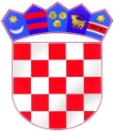 REPUBLIKA HRVATSKAKRAPINSKO - ZAGORSKA ŽUPANIJAOPĆINA MIHOVLJANOPĆINSKO VIJEĆER.b.OPISOPISPlanirano ukupno (EUR)111111Opći prihodi i primici (61, 64, 681)Opći prihodi i primici (61, 64, 681)1.Prihodi od porezaPrihodi od poreza85.150,002.Prihodi od imovine (naknade za koncesiju)Prihodi od imovine (naknade za koncesiju)3.500,003.Kazne i upravne mjereKazne i upravne mjere2.000,003131311.Groblje: prihod od davanja u  zakup grobnih mjestaGroblje: prihod od davanja u  zakup grobnih mjesta8.000,002.Groblje: prihod od izd. Rješenja za gradnju betonskih okviraGroblje: prihod od izd. Rješenja za gradnju betonskih okvira600,003.Groblje: prihod od izd. Odobrenja za opločenje grobnih mjestaGroblje: prihod od izd. Odobrenja za opločenje grobnih mjesta600,004.Groblje: grobne usluge (usluge ukopa i ostale usluge)Groblje: grobne usluge (usluge ukopa i ostale usluge)12.000,00434343Prihodi za posebne namjene (651, 652, 653)Prihodi za posebne namjene (651, 652, 653)1.Šumski doprinosŠumski doprinos1.000,002.Prihod od grobne naknadePrihod od grobne naknade22.800,003.Prihod od komunalne naknadePrihod od komunalne naknade30.000,004.Prihod od komunalnog doprinosaPrihod od komunalnog doprinosa500,006.Vodni doprinosVodni doprinos100,007.Refundacija građana za el. energiju za javnu rasvjetuRefundacija građana za el. energiju za javnu rasvjetu50,008.Sufinanciranje građana – uređenje odvodnih jarakaSufinanciranje građana – uređenje odvodnih jaraka1.000,00UKUPNO UKUPNO 167.300,001. ODRŽAVANJE NERAZVRSTANIH CESTA 1. ODRŽAVANJE NERAZVRSTANIH CESTA 1. ODRŽAVANJE NERAZVRSTANIH CESTA 1. ODRŽAVANJE NERAZVRSTANIH CESTA 1. ODRŽAVANJE NERAZVRSTANIH CESTA red.br.OpisPlanirano ukupno (EUR)Izvori financiranjaPozicija1.1.Prijevoz materijala po cestamaPrijevoz kamenog materijala, betonskih cijevi i sl.)15.000,00Proračun Općine=15.000,00 EUR(43- prihodi za posebne namjene)3232.111.2.Rad strojemSukladno planovima mjesnih odbora i potreba na terenu (kopanje odvodnih jama, razgrtanje kamenog materijala, i ostali potrebni radovi na ugradnji kamenog materijala) 10.000,00Proračun Općine=10.000,00 EUR(43- prihodi za posebne namjene)3232.121.3.Košnja bankina uz nerazvrstanu cestu i zemljišta u vl. OpćineSukladno planovima mjesnih odbora i potreba na terenu (košenje/malčiranje bankina i pojasa cestovnog zemljišta, obrezivanje granja i raslinja, malčiranje javnih površina općine17.000,00Proračun Općine=17.000,00 EUR(43- prihodi za posebne namjene)3232.171.5.Izdaci za zimsku službuNabava i doprema soli i sitnog agregata, strojno čišćenje snijega, posipavanje 8.000,00Proračun Općine=8.000,00 EUR(43- prihodi za posebne namjene)3234.901.6.Kameni materijal za cesteNabava kamenog materijala raspoređuje se prema planovima mjesnih odbora i sukladno potrebama na terenu 12.000,00Proračun Općine=12.000,00 EUR(11- opći prihodi i primici)3224.411.7.Cijevi za ceste i odvodnjuSukladno planovima mjesnih odbora i potrebama na terenu (betonske cijevi, kanalice,rešetke i sl.) 3.000,00Proračun Općine=3.000,00 EUR(11- opći prihodi i primici)3224.421.8.Prometni znakovi, putokazi i prometna ogledalaSukladno planovima mjesnih odbora i potrebama na terenu (prometni znakovi,putokazi i prometna ogledala) 2.000,00Proračun Općine=2.000,00 EUR(11- opći prihodi i primici)3224.45SVEUKUPNO:67.000,0067.000,0067.000,002. ODRŽAVANJE JAVNIH ZELENIH POVRŠINA2. ODRŽAVANJE JAVNIH ZELENIH POVRŠINA2. ODRŽAVANJE JAVNIH ZELENIH POVRŠINA2. ODRŽAVANJE JAVNIH ZELENIH POVRŠINA2. ODRŽAVANJE JAVNIH ZELENIH POVRŠINAred.br.OpisPlanirano ukupno (EUR)Izvori financiranjaPozicija2.1.Uređenje odvodnih jaraka (koji nisu u nadležnosti hr voda)Strojni iskop odvodnih jaraka 2.000,00Proračun Općine= 1.000,00 EUR(43- prihodi za posebne namjene)Proračun Općine= 1.000,00 EUR(11- opći prihodi i primici)3232.132.2.Sanacija divljih odlagalištačišćenje i odvoz smeća sa divljih deponija 1.500,00Proračun Općine=1.500,00 EUR(11- opći prihodi i primici)3234.412.3.Tekuće uređenje centra MihovljanaKošnja, flaksanje, čišćenje, sadnja cvijeća, obrezivanje drveća, zalijevanje, prskanje, nabava žardinjera, parkovnog cvijeća, zemlje, nabava i popravak klupa, košara za otpad i sl.   5.000,00Proračun Općine=5.000,00 EUR(31 -vlastiti prihodi)3224.462.4.Stari grad – uređenje zemljištaRad strojem, košenje, flakasanje i sl. 5.000,00Proračun Općine=5.000,00 EUR(11- opći prihodi i primici)3232.142.5.Uređenje raspela uz nerazvrstane ceste Uređenje zelene površine, dovoz zemlje, sijanje trave i bilja/cvijeća, uređenje raspela10.000,00Proračun Općine=10.000,00 EUR(11- opći prihodi i primici)3232.242.6.Centar – uređenje zelene površine (kraj šetnice)Uređenje zelene površine, dovoz zemlje,sijanje trave, sadnja drveća i bilja/cvijeća 6.000,00Proračun Općine=6.000,00 EUR(11- opći prihodi i primici)3232.272.7.Održavanje javnih površinaUređenje zelene površine, dovoz zemlje,sijanje trave, sadnja drveća i bilja/cvijeća, košnja, flaksanje i sl.8.000,00Proračun Općine=8.000,00 EUR(11- opći prihodi i primici)3232.93SVEUKUPNO:37.500,0037.500,0037.500,003. ODRŽAVANJE GROBLJA3. ODRŽAVANJE GROBLJA3. ODRŽAVANJE GROBLJA3. ODRŽAVANJE GROBLJA3. ODRŽAVANJE GROBLJAred.br.OpisPlanirano ukupno (EUR)Izvori financiranjaPozicija3.1.Prijevoz materijala – mjesno groblje MihovljanDovoz kamenog materijala za staze na groblju 400,00Proračun Općine=400,00 EUR(43- prihodi za posebne namjene)3232.103.2.Kameni materijal – mjesno groblje MihovljanKameni materijal za staze na groblju 400,00Proračun Općine=400,00 EUR(43- prihodi za posebne namjene)3224.403.3.Izdaci za odvoz smeća (kontejnera) sa mjesnog groblja Odvoz smeća u kontejnerima sa mjesnog groblja10.000,00Proračun Općine=10.000,00 EUR(43- prihodi za posebne namjene)3234.213.4.Održavanje Mjesnog groblja -održavanje groblja, održavanje parkirališta na groblju, održavanje prostora oko kontejnera,  održavanje prostora i zgrada  za obavljanje ispraćaja i ukopa pokojnika, uređenje puteva, staza, zelenih i drugih površina unutar groblja i  usluga vezanih za groblje i usl.ukopa12.000,00Proračun Općine=12.000,00 EUR(31- vlastiti prihodi)3234.98SVEUKUPNO:22.800,0022.800,0022.800,004. ODRŽAVANJE JAVNE RASVJETE4. ODRŽAVANJE JAVNE RASVJETE4. ODRŽAVANJE JAVNE RASVJETE4. ODRŽAVANJE JAVNE RASVJETE4. ODRŽAVANJE JAVNE RASVJETEred.br.OpisPlanirano ukupno (EUR)Izvori financiranjaPozicija4.1.Izdaci za održavanje javne rasvjeteUsluga postave i izmjene rasvjetnih tijela/LED rasvjeta 7.000,00Proračun Općine=7.000,00 EUR(43- prihodi za posebne namjene)3232.214.2.Dijelovi za javnu rasvjetuNabava led rasvjeta i ostalog materijala potrebnog  za održavanje 3.000,00Proračun Općine=3.000,00 EUR(11- opći prihodi i primici)3224.454.3.Trošak električne energije za javnu rasvjetupotrošnja električne energije za javnu rasvjetu 30.000,00Proračun Općine=30.000,00 EUR(43- prihodi za posebne namjene)3223.11SVEUKUPNO:40.000,0040.000,0040.000,00